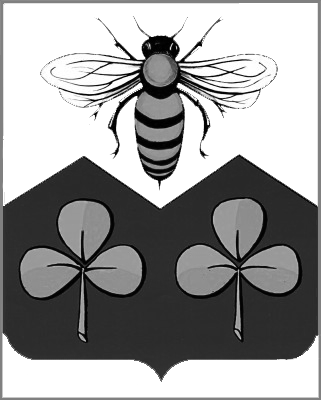 АДМИНИСТРАЦИЯСАНДОВСКОГО МУНИЦИПАЛЬНОГО ОКРУГАТверской  областиПОСТАНОВЛЕНИЕ20.08.2021                                       пгт. Сандово                                                № 241                      О внесении изменений  впостановление администрацииСандовского муниципального округаот 13.01.2021г №7/1 «О составе комиссии по деламнесовершеннолетних и защите их прав»   В связи с кадровыми изменениями Администрация Сандовского муниципального округаПОСТАНОВЛЯЕТ:    1. Внести  изменения в постановление администрации Сандовского района от 12.11.2018 года №191  «О составе  комиссии по делам несовершеннолетних и защите их прав»:- исключить из состава  членов  комиссии  по делам несовершеннолетних и защите их прав при Администрации Сандовского муниципального округа Тверской области Добрякову Ольгу Григорьевну, старшего лейтенанта внутренней службы, замещающую должность старшего инспектора Краснохолмского межмуниципального филиала ФКУ УИИ УФСИН России по Тверской области;- включить в состав  членов  комиссии  по делам несовершеннолетних и защите их прав при Администрации Сандовского муниципального округа Тверской области Гоностарёву Екатерину Владимировну, замещающую должность старшего инспектора Краснохолмского межмуниципального филиала ФКУ УИИ УФСИН России по Тверской области (по согласованию).   2. Постановление вступает в силу с момента его подписания и подлежит размещению на официальном сайте Сандовского муниципального округа в информационно-телекоммуникационной сети «Интернет»Глава Сандовского  муниципального округа                     	  О.Н.Грязнов  	 										           